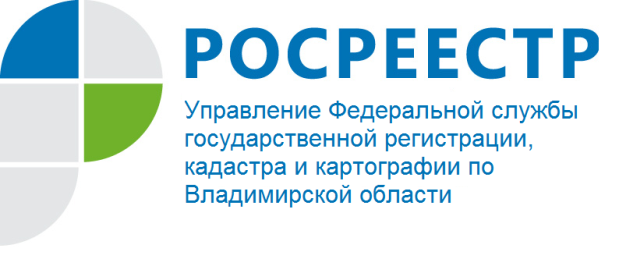 ПРЕСС-РЕЛИЗРосреестр начал прием документов на регистрацию прав в электронном виде Москва, 1 июня 2015 года, – Федеральная служба государственной регистрации, кадастра и картографии (Росреестр) начала принимать в электронном виде документы для государственной регистрации прав на недвижимость во всех регионах Российской Федерации. На первом этапе на портале ведомствасервис «Государственная регистрация прав на недвижимое имущество» работал в режиме опытной эксплуатации. Сервис позволял подать документы на объекты недвижимости, расположенные в Москве и Московской области. В электронном виде также оказываются услуги по постановке на государственный кадастровый учет недвижимого имущества, выдаче сведений из Единого государственного реестра прав на недвижимое имущество и сделок с ним (ЕГРП) и государственного кадастра недвижимости (ГКН).Таким образом, теперь все наиболее востребованные услуги ведомства доступны в электронном виде. В 2014 году в электронном виде было оказано 28% услуг по кадастровому учету (в 2013 году этот показатель составил 19%). В прошлом году более 35% выписок из ЕГРП и 30% сведений ГКН также были предоставлены в электронном виде. К 2019 году Росреестр планирует предоставлять в электронном виде не менее 70% государственных услуг.Увеличение доли услуг в электронном виде предусмотрено планом мероприятий («дорожная карта») «Повышение качества государственных услуг в сфере государственного кадастрового учета недвижимого имущества и государственной регистрации прав на недвижимое имущество и сделок с ним (2013-2018 годы)», утвержденной распоряжением Правительства Российской Федерации. В рамках «дорожной карты» Росреестр выполняет комплекс мероприятий по развитию электронных сервисов. В частности, с 1 июня 2015 года заявителям также будет предоставлена возможность просматривать, получать и копировать сведения из ЕГРП и ГКН в виде электронного документа в режиме реального времени посредством доступа к информационным ресурсам, содержащим сведения ЕГРП и ГКН. Игорь Васильев, руководитель Росреестра:«Предоставление возможности подачи документов на регистрацию прав на недвижимое имущество в электронном виде – один из ключевых этапов в реализации программы по совершенствованию и развитию российской учетно-регистрационной системы. Благодаря современным информационным технологиям у граждан и бизнеса появилась возможность напрямую обратиться в Росреестр за получением еще одной из наиболее популярных и сложных услуг. При этом исключено влияние человеческого фактора: заявитель самостоятельно подает документы и не зависит от действий чиновника, а также не теряет времени на визит в офис». О РосреестреФедеральная служба государственной регистрации, кадастра и картографии (Росреестр) является федеральным органом исполнительной власти, осуществляющим функции по государственной регистрации прав на недвижимое имущество и сделок с ним, по оказанию государственных услуг в сфере ведения государственного кадастра недвижимости, проведению государственного кадастрового учета недвижимого имущества, землеустройства, государственного мониторинга земель, навигационного обеспечения транспортного комплекса, а также функции по государственной кадастровой оценке, федеральному государственному надзору в области геодезии и картографии, государственному земельному надзору, надзору за деятельностью саморегулируемых организаций оценщиков, контролю деятельности саморегулируемых организаций арбитражных управляющих. Подведомственными учреждениями Росреестра являются ФГБУ «ФКП Росреестра» и ФГБУ «Центр геодезии, картографии и ИПД». В ведении Росреестра находится ФГУП «Ростехинвентаризация – Федеральное БТИ». 27 марта 2014 года руководителем Росреестра Федерации назначен Игорь Васильев.Контакты для СМИУправление Росреестра по Владимирской областиг. Владимир, ул. Офицерская 33 аБаринов Валерий Юрьевич Заместитель начальника отдела организации, мониторинга и контроляorg@vladrosreg.ru(4922) 45-08-26